Publicado en España el 22/03/2018 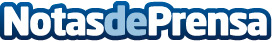 smöoy lanza su nueva carta de sabores specials  para esta primavera smöoy.com, la enseña especializada en la fabricación y venta de yogur helado, presenta su nueva carta de sabores de la semana o specials, una propuesta fresca y deliciosa para recibir a la nueva temporadaDatos de contacto:Pura de RojasALLEGRA COMUNICACION91 434 82 29Nota de prensa publicada en: https://www.notasdeprensa.es/smooy-lanza-su-nueva-carta-de-sabores-specials Categorias: Nacional Gastronomía Restauración Consumo http://www.notasdeprensa.es